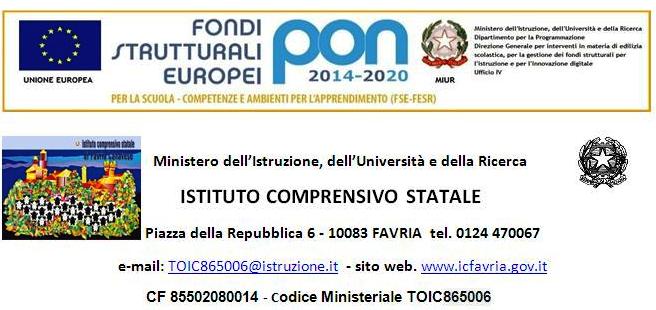 Anno scolastico 2017/18EVENTI istituto  DATAUN LIBRO IN DONOOTTOBRE ( ISCRIZIONE per plesso)CONSEGNA LIBRI 19/11/2017SPORT DI CLASSEDICEMBRE2017 – GIUGNO 2018COOP PER LA SCUOLA1 SETTEMBRE – 13 DICEMBREAUCHANSETTEMBRE - NOVEMBRESIMPLYSETTEMBRE-NOVEMBRE DISEGNI CALENDARIO 15 NOVEMBRE 2017  tema : art. 9 COSTITUZIONEDISEGNI DIARIO16 MARZO 2018PRIMARIA -PLESSO OGLIANICO SECONDARIA : quinte e secondaria  tema  ART 9 COSTITUZIONEPROGETTO PAI – identificaz precoce  1^ prova23-27 ottobre 2017PROGETTO PAI – identificaz precoce  2^ prova15-19 gennaio 2018PROGETTO PAI – identificaz precoce  3^ prova14-16 maggioSETTIMANA DEL CODINGCODE WEEK7-22 OTTOBRE 2017SAVE THE DATE14 dicembre 2017SETTIMANA DEL PNSDMARZO 2018GIORNATA DELL'INFANZIA20 novembre 2017VIOLENZA SULLE DONNE24 novembre 2017GIORNATA AUTISMO27 MARZO 2018GIORNATA DELLA MEMORIA27 gennaio 2018GIORNATA FAI- mostra lavori21 aprile 2018GIORNATA DELLA SICUREZZA22 novembre 2017SETTIMANA DELLO SPORT MARZO-APRILE 2018COMMEMORAZIONI CIVILI 25 aprile – 4 NOVEMBRE – 2  GIUGNOSETTIMANA LINGUA E CULTURA INGLESE12-16 MARZO 2018SCUOLA A PORTE APERTEDICEMBREPROVE EVACUAZIONE6 novembre 2017- terremoto9 novembre 2017( scuola secondaria ) Dal 7al 9 marzo2018 – incendioFacoltativa 7/11 maggio 2018 – alluvione SETTIMANA DEL POTENZIAMENTO secondariaFebbraioPROVE INVALSISCUOLA PRIMARIA 3 maggio 2018-prova di inglese9 maggio 2018 -prova di italiano ( II e V)11 maggio 2018 -prova di matematica ( II e V)SCUOLA SECONDARIA Le classi terze della scuola secondaria di I grado svolgeranno le prove di italiano , matematica e inglese  nei giorni che verranno indicati da Invalsi ,  tra 4 aprile 2018 e 21 aprile 2018PROVE PDM PRIMARIAmaggioPROVE PDM SECONDARIAAprile/maggioCONSEGNA DIPLOMI  SCUOLA DELL’INFANZIAFine GIUGNO 2018CONSEGNA DIPLOMI DI MERITO ALLA SCUOLA SECONDARIA DI GRADOFine GIUGNO 2018 